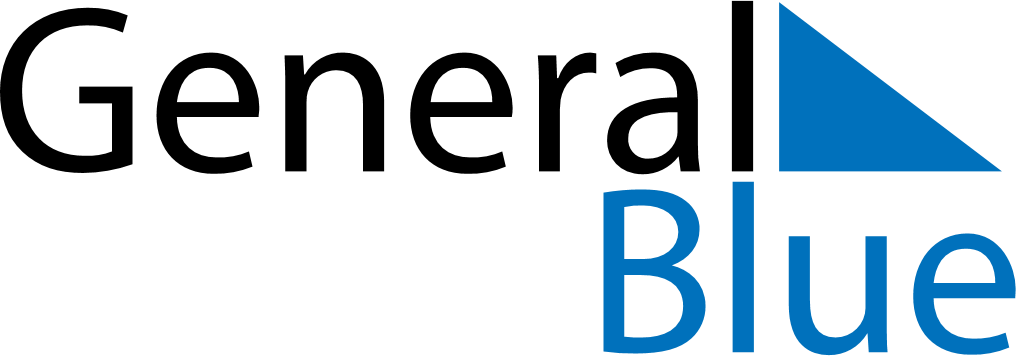 February 2024February 2024February 2024February 2024February 2024February 2024Irun, Basque Country, SpainIrun, Basque Country, SpainIrun, Basque Country, SpainIrun, Basque Country, SpainIrun, Basque Country, SpainIrun, Basque Country, SpainSunday Monday Tuesday Wednesday Thursday Friday Saturday 1 2 3 Sunrise: 8:23 AM Sunset: 6:17 PM Daylight: 9 hours and 53 minutes. Sunrise: 8:22 AM Sunset: 6:18 PM Daylight: 9 hours and 55 minutes. Sunrise: 8:21 AM Sunset: 6:19 PM Daylight: 9 hours and 58 minutes. 4 5 6 7 8 9 10 Sunrise: 8:20 AM Sunset: 6:21 PM Daylight: 10 hours and 0 minutes. Sunrise: 8:19 AM Sunset: 6:22 PM Daylight: 10 hours and 3 minutes. Sunrise: 8:18 AM Sunset: 6:23 PM Daylight: 10 hours and 5 minutes. Sunrise: 8:17 AM Sunset: 6:25 PM Daylight: 10 hours and 8 minutes. Sunrise: 8:15 AM Sunset: 6:26 PM Daylight: 10 hours and 10 minutes. Sunrise: 8:14 AM Sunset: 6:28 PM Daylight: 10 hours and 13 minutes. Sunrise: 8:13 AM Sunset: 6:29 PM Daylight: 10 hours and 16 minutes. 11 12 13 14 15 16 17 Sunrise: 8:12 AM Sunset: 6:30 PM Daylight: 10 hours and 18 minutes. Sunrise: 8:10 AM Sunset: 6:32 PM Daylight: 10 hours and 21 minutes. Sunrise: 8:09 AM Sunset: 6:33 PM Daylight: 10 hours and 24 minutes. Sunrise: 8:07 AM Sunset: 6:34 PM Daylight: 10 hours and 26 minutes. Sunrise: 8:06 AM Sunset: 6:36 PM Daylight: 10 hours and 29 minutes. Sunrise: 8:05 AM Sunset: 6:37 PM Daylight: 10 hours and 32 minutes. Sunrise: 8:03 AM Sunset: 6:38 PM Daylight: 10 hours and 35 minutes. 18 19 20 21 22 23 24 Sunrise: 8:02 AM Sunset: 6:40 PM Daylight: 10 hours and 37 minutes. Sunrise: 8:00 AM Sunset: 6:41 PM Daylight: 10 hours and 40 minutes. Sunrise: 7:59 AM Sunset: 6:42 PM Daylight: 10 hours and 43 minutes. Sunrise: 7:57 AM Sunset: 6:44 PM Daylight: 10 hours and 46 minutes. Sunrise: 7:56 AM Sunset: 6:45 PM Daylight: 10 hours and 49 minutes. Sunrise: 7:54 AM Sunset: 6:46 PM Daylight: 10 hours and 52 minutes. Sunrise: 7:53 AM Sunset: 6:47 PM Daylight: 10 hours and 54 minutes. 25 26 27 28 29 Sunrise: 7:51 AM Sunset: 6:49 PM Daylight: 10 hours and 57 minutes. Sunrise: 7:49 AM Sunset: 6:50 PM Daylight: 11 hours and 0 minutes. Sunrise: 7:48 AM Sunset: 6:51 PM Daylight: 11 hours and 3 minutes. Sunrise: 7:46 AM Sunset: 6:53 PM Daylight: 11 hours and 6 minutes. Sunrise: 7:44 AM Sunset: 6:54 PM Daylight: 11 hours and 9 minutes. 